Ano A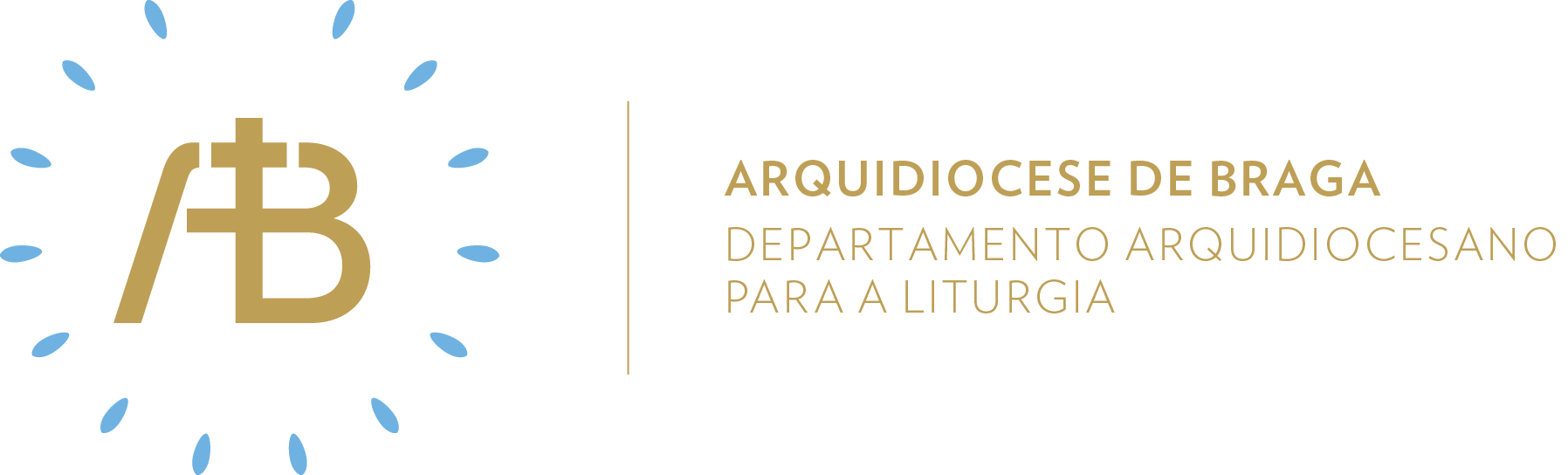 Tempo ComumDomingo XXXIISemente de amor“Vigiai!”Celebrar em comunidadeItinerário simbólicoJunto do arranjo floral, colocar uma candeia acesa.Sugestão de cânticos[Entrada] Eu venho, Senhor, à vossa presença – F. Santos[Apresentação dos dons] Sois Jesus, o meu Deus – M. Borda [Comunhão] Estai preparados – F. Santos[Final] Com a bênção do Pai – J. SantosEucologia[Orações presidenciais] Orações do Domingo XXXII do Tempo Comum[Oração Eucarística] Oração Eucarística para as diversas necessidades III com prefácio próprioAdmonição de acolhimentoAntes de iniciar a procissão de entrada da celebração, um admonitor introduzirá a assembleia no espírito da celebração, com as seguintes palavras:Acender as candeias e estar preparados para o Senhor que vem são atitudes, a cada dia que passa, mais e mais relevantes.Viemos à casa do Pai para abastecer a lâmpada do nosso coração com o azeite mais puro: a Palavra de Deus que nos guia pelos caminhos da vida e o Pão Vivo que nos alimenta a alma e fortalece o coração.Levantemo-nos! Vem lá longe, mas já avistamos o Senhor da vida. Preparemo-nos com alegria e com cânticos de júbilo!Procissão de entradaO ambiente da Igreja deve ser maior luminosidade, pelo que se deverá aumentar a luz existente. A procissão de entrada deverá contar com as lanternas, velas e/ou lâmpadas.Evangelho para os jovensHá muito que buscais o brilho da sabedoria e a sua benevolência. Lembrai-vos que a luz do Cristo habita no coração daqueles que amam o próximo com gestos, com palavras de conversão, com comunhão fraterna, mas acima de tudo com prudência e com os olhos postos na missão que o Senhor lhe confia. Aqueles que vão ao encontro de quem ansiosamente se perde na escuridão do mundo vivem a misericórdia divina e levam a salvação.Há tantos jovens que vivem numa morte lenta, afastados da luz da Palavra de Deus e do aconchego da casa do Pai. Não podeis ficar indiferentes.Vigiar, estar atento, é recarregar o amor que Deus acende no peito de cada um de nós, no dia do nosso Batismo. Por isso, queridos jovens, é preciso ter um coração ardente e pés ao caminho, como nos pede o Papa Francisco. Procurai sempre o Pai e cumprir a Sua vontade. Sereis terna e eternamente saciados pelo próprio Deus. Vivei a prudência com coragem, com sabedoria e com uma fé inabalável de que a morte de Jesus é sinal de esperança, para todos os que vivem em Cristo.Oração UniversalV/ Irmãs e irmãos em Cristo: vigiar é estar atento às necessidades uns dos outros. Elevemos ao Senhor as nossas súplicas pedindo-Lhe que salve todas as pessoas, e digamos com fé:R/ Senhor, vinde em nosso auxílio.Pela Igreja que espera o seu Senhor, pelo nosso arcebispo D. José Cordeiro, pelos presbíteros e diáconos, que sem fadiga nos repetem “vigiai”, oremos.Pelos descuidados com o regresso do Senhor, pelos que baixam os braços já sem forças e pelos fiéis acordados e despertos, oremos.Pelos homens e mulheres que amam a Cristo, pelas famílias que vivem sem esperança e na tristeza, e pelos doentes, os isolados e os que sofrem, oremos.Pelas virgens e pelos monges contemplativos, pelos jovens que se propõem seguir o Senhor e Lhe entregam o coração, oremos.Pelos fiéis que caíram na indiferença, pelos que mantêm as suas lâmpadas acesas e pelos que despertam a fé dos vacilantes, oremos.V/ Senhor, que na vossa infinita sabedoria conheceis a hora de todas as coisas, ouvi as orações da vossa Igreja e fazei que o coração de todos nós Vos deseje mais do que a ninguém. Por Cristo, nosso Senhor.R/ Ámen. Envio missionárioV/ Ide… brilhai como a sabedoria e sereis dignos da benevolência do Pai.R/ Ámen.V/ Ide… vivei com Cristo e em Cristo ressuscitareis.R/ Ámen.V/ Ide… acendei o fogo do Santo Espírito e vigiai até que venha o Senhor da vida.R/ Ámen.Semear caridadeAcólitosA insensatez é associada ao dormitar e adormecer. O relaxamento, a desatenção, o alheamento e a lassidão no serviço divino levam ao adormecimento que faz com que não estejamos preparados quando o apelo ressoa. No seu serviço, o acólito deve cultivar essa atenção permanente que o faz estar vigilante e concentrado para responder às pequenas solicitações e imprevistos que vão surgindo durante a liturgia.LeitoresUm dia, numa aldeia judia, as pessoas notaram que a casa do rabino da povoação parecia estar em chamas. Todos se juntaram com baldes para apagar as chamas e salvar o rabino. Ao entrarem em casa, depararam-se com um cenário calmo e o rabino apenas a ler a Lei de Deus. A leitura da Palavra de Deus é luminosa e ardente, porque torna presente a Sabedoria de Deus. Na proclamação, o leitor deve fazer brilhar a Palavra.Ministros Extraordinários da ComunhãoA lâmpada do sacrário sempre acesa é um apelo à vigilância constante. Ela é o brado que soa em todo o momento: “aí vem o esposo; ide ao seu encontro”. A reverência à presença de Cristo, nas espécies eucarísticas no sacrário e que a luz significa, interpela à vigilância orante e permanente que não pode ser delegada a outros. A luz do sacrário interpela-nos ao cuidado com a chama que recebemos no Batismo.MúsicosHá passagens da Escritura que deram origem a belíssimas páginas musicais. Paulo escreveu “ao som da trombeta divina, o próprio Senhor descerá do Céu” e Haendel traduziu no belíssimo “The trumpet shall sound”, Mozart no “Tuba mirum” do Requiem, assim como Verdi ou Berlioz também no Requiem, dando um protagonismo, como não podia deixar de ser, aos metais da orquestra. Assim a música ilustra a Palavra.Sair em missão de amarDurante esta semana, rezemos o Terço por todos os que morreram e não estavam preparados: as suas lâmpadas estavam sem azeite, o coração sem o Sacramento da Santa Unção. Para que Deus os acolha no Seu reino de paz e amor, vamos acender uma vela, enquanto rezamos.